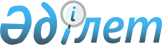 О внесении изменений в решение маслихата от 6 июня 2016 года № 30 "Об утверждении Правил о дополнительном регламентировании проведения собраний, митингов, шествий, пикетов и демонстраций"
					
			Утративший силу
			
			
		
					Решение маслихата Костанайского района Костанайской области от 12 марта 2020 года № 500. Зарегистрировано Департаментом юстиции Костанайской области 27 марта 2020 года № 9048. Утратило силу - решением маслихата Костанайского района Костанайской области от 17 июля 2020 года № 545
      Сноска. Утратило силу - решением маслихата Костанайского района Костанайской области от 17.07.2020 № 545 (вводится в действие по истечении десяти календарных дней после дня его первого официального опубликования).
      В соответствии со статьей 10 Закона Республики Казахстан от 17 марта 1995 года "О порядке организации и проведения мирных собраний, митингов, шествий, пикетов и демонстраций в Республике Казахстан", статьей 6 Закона Республики Казахстан от 23 января 2001 года "О местном государственном управлении и самоуправлении в Республике Казахстан" Костанайский районный маслихат РЕШИЛ:
      1. Внести в решение маслихата "Об утверждении Правил о дополнительном регламентировании проведения собраний, митингов, шествий, пикетов и демонстраций" от 6 июня 2016 года № 30 (опубликовано 20 июля 2016 года в информационно-правовой системе "Әділет", зарегистрировано в Реестре государственной регистрации нормативных правовых актов под № 6530) следующие изменения:
      в Правилах о дополнительном регламентировании проведения собраний, митингов, шествий, пикетов и демонстраций, утвержденных указанным решением:
      приложения 1, 2 к Правилам о дополнительном регламентировании проведения собраний, митингов, шествий, пикетов и демонстраций изложить в новой редакции согласно приложениям 1, 2 к настоящему решению.
      2. Настоящее решение вводится в действие по истечении десяти календарных дней после дня его первого официального опубликования. Места проведения собраний и митингов Маршруты проведения шествий и демонстраций
					© 2012. РГП на ПХВ «Институт законодательства и правовой информации Республики Казахстан» Министерства юстиции Республики Казахстан
				
      Председатель сессии

А. Павловский

      Секретарь Костанайского районного маслихата

А. Аксаутова
Приложение 1
к решению Костанайского
районного маслихата
от 12 марта 2020 года
№ 500Приложение 1
к Правилам о дополнительном
регламентировании проведения
собраний, митингов, шествий,
пикетов и демонстраций
№ п/п
Наименование населенного пункта
Места проведения собраний и митингов
1
город Тобыл
Площадь по улице Заречной
2
город Тобыл
Площадь на пересечении улиц Строительная и МеханизаторовПриложение 2
к решению Костанайского
районного маслихата
от 12 марта 2020 года
№ 500Приложение 2
к Правилам о дополнительном
регламентировании проведения
собраний, митингов, шествий,
пикетов и демонстраций
№
Наименование населенного пункта
Маршруты проведения шествий и демонстраций
1
город Тобыл
улица Механизаторов - улица Заречная (от начала улицы Целинной вдоль улицы Механизаторов с переходом на улицу Заречную)
2
город Тобыл
улица Строительная - улица Механизаторов (от пересечения улицы Калабаева и микрорайона Водник до пересечения улиц Строительная и Механизаторов)